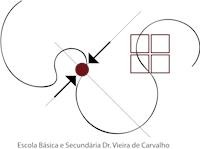 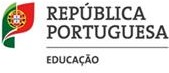 SAS15Impresso em: 14-05-2020 15:16:44secretaria@agevcarvalho.ptTelf.: 229429181Fax: 229428823Email : secretaria@agevcarvalho.pt